Раздел 2Раздел 3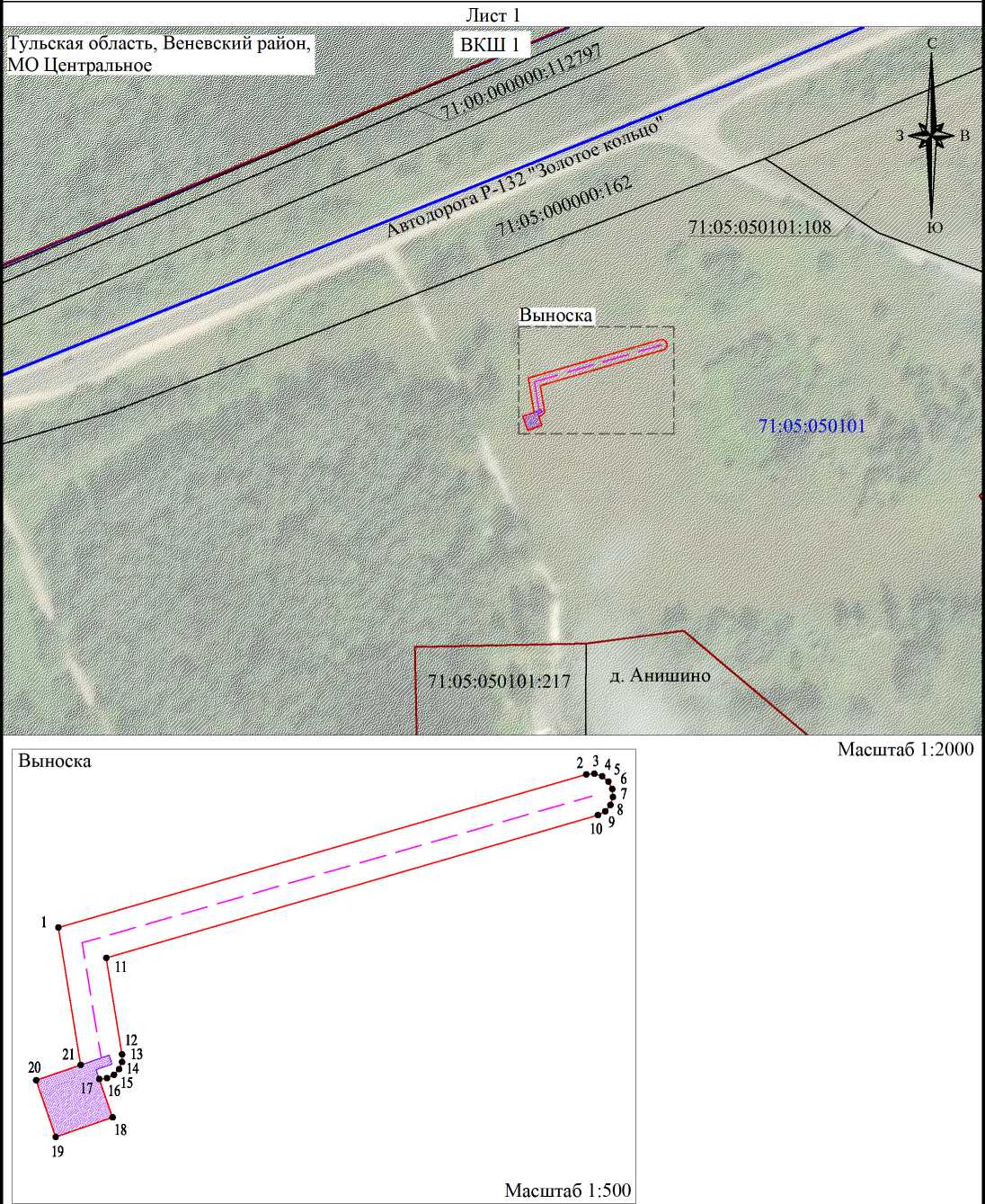 Условные обозначения:проектная граница публичного сервитута;обозначение характерных точек границы публичного сервитута;обозначение и граница земельного участка согласно сведениям ЕГРН;обозначение и граница кадастрового квартала согласно сведениям ЕГРН;граница административно-территориальных образований;проектное местоположение волоконно-оптического кабеля;проектное местоположение антенно-мачтового сооружения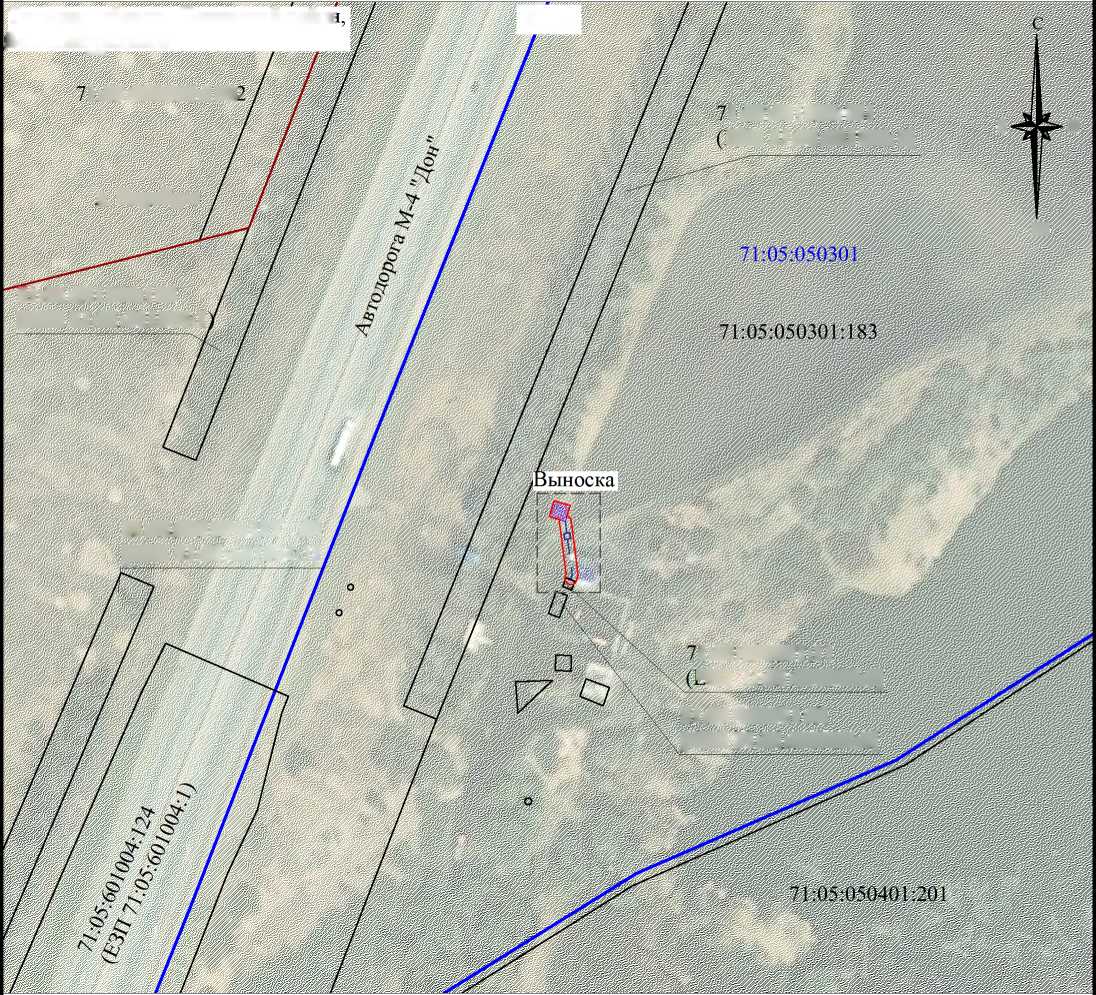 I Г /29Узо7 31'32 Масштаб 1:500Условные обозначения:проектная граница публичного сервитута;обозначение характерных точек границы публичного сервитута;обозначение и граница земельного участка согласно сведениям ЕГРН;обозначение и граница кадастрового квартала согласно сведениям ЕГРН;граница административно-территориальных образований;проектное местоположение кабельной эстакады;проектное местоположение антенно-мачтового сооружения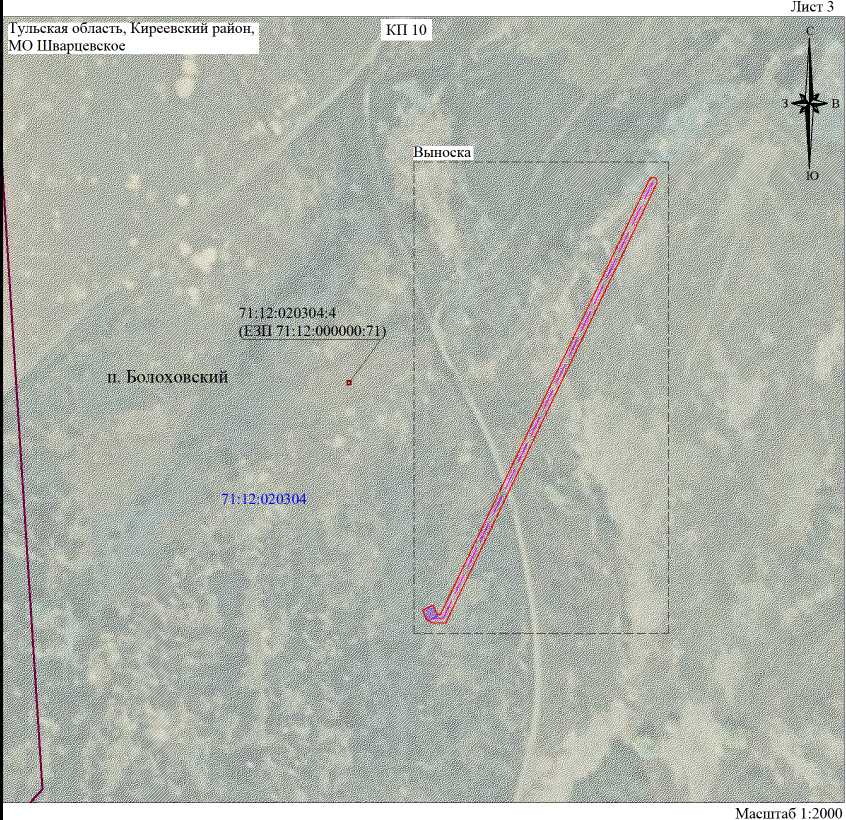 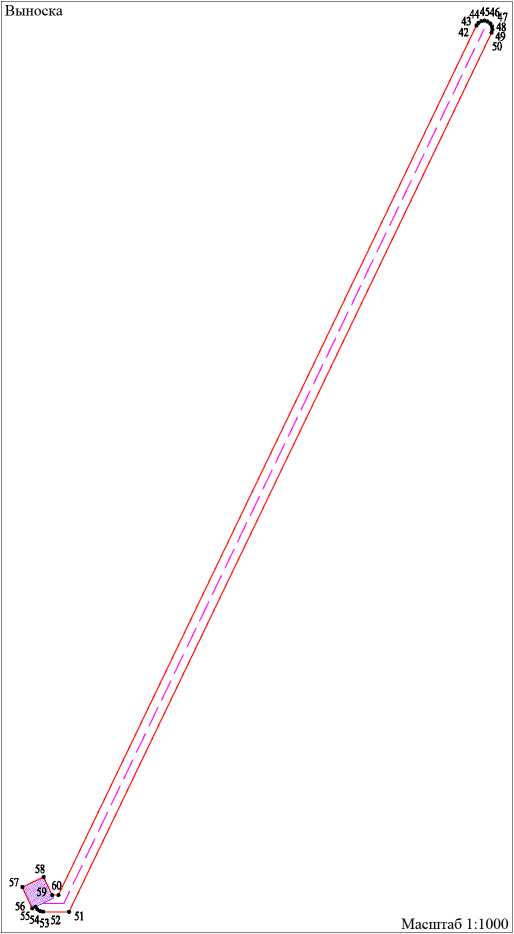 Условные обозначения:проектная граница публичного сервитута;обозначение характерных точек границы публичного сервитута;обозначение и граница земельного участка согласно сведениям ЕГРН;обозначение и граница кадастрового квартала согласно сведениям ЕГРН;граница административно-территориальных образований;проектное местоположение волоконно-оптического кабеля;проектное местоположение антенно-мачтового сооружения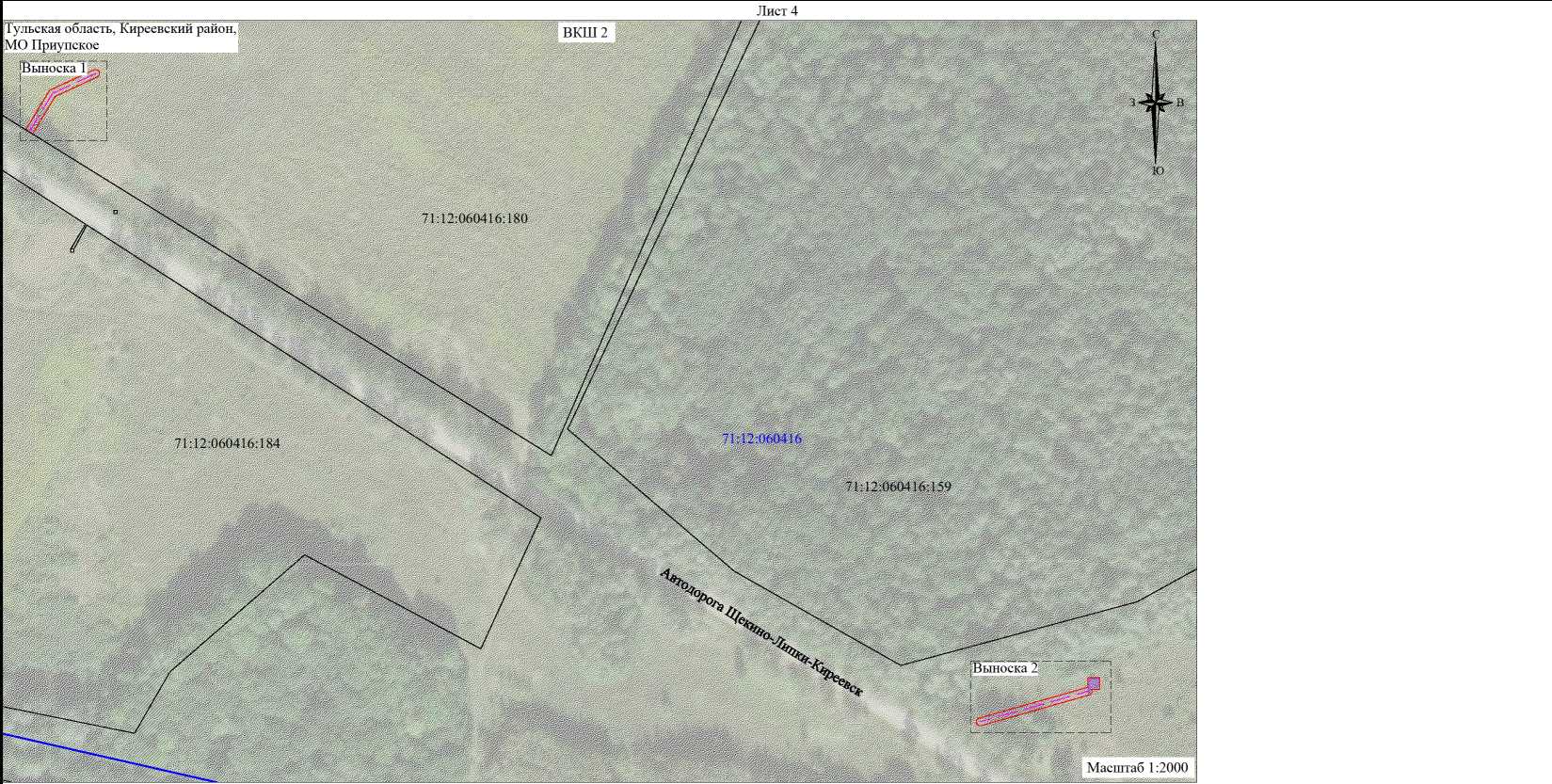 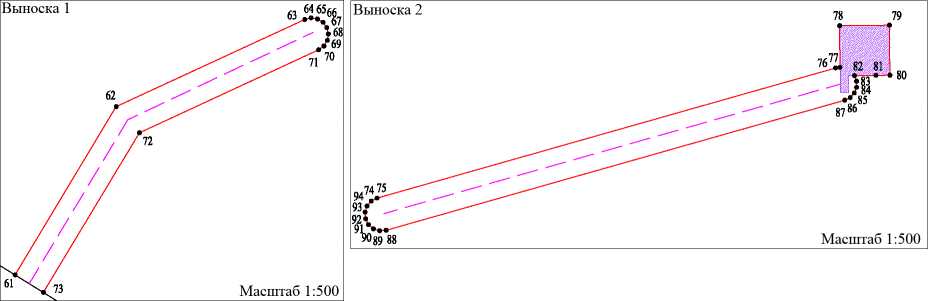 Условные обозначения:
	 - проектная граница публичного сервитута;1 •	- обозначение характерных точек границы публичного сервитута;71:12:060416:180 - обозначение и граница земельного участка согласно сведениям ЕГРН;71:12:060416	- обозначение и граница кадастрового квартала согласно сведениям ЕГРН;		 проектное местоположение волоконно-оптического кабеля;- проектное местоположение антенно-мачтового сооруженияЛист 5Масштаб 1:2000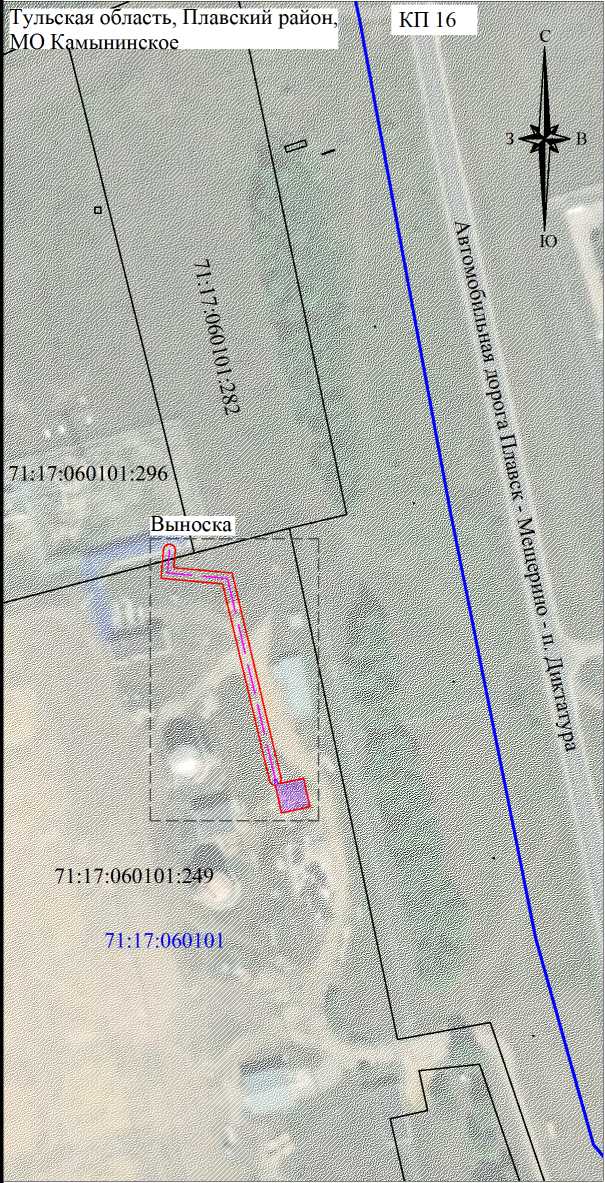 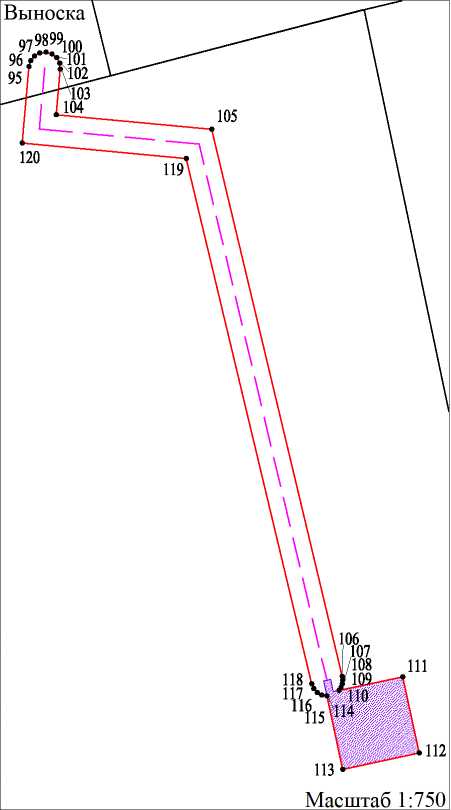 Условные обозначения:проектная граница публичного сервитута;обозначение характерных точек границы публичного сервитута;обозначение и граница земельного участка согласно сведениям ЕГРН;обозначение и граница кадастрового квартала согласно сведениям ЕГРН;проектное местоположение волоконно-оптического кабеля;проектное местоположение антенно-мачтового сооруженияУсловные обозначения: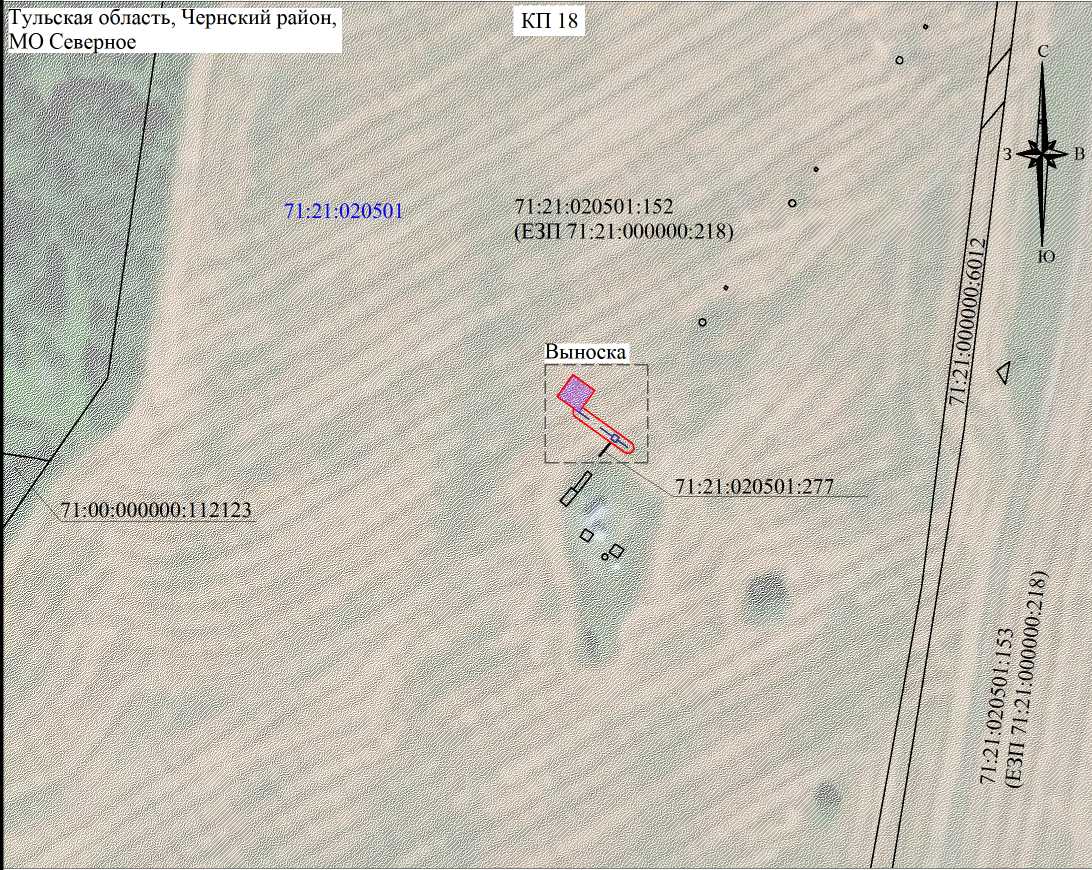 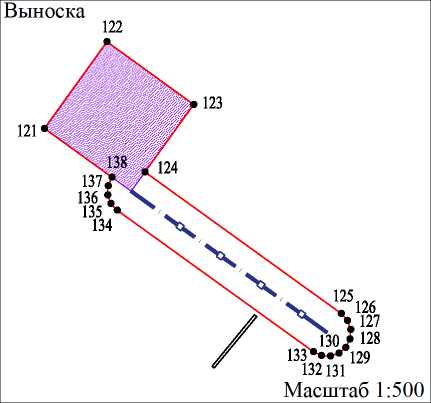 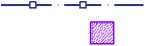 проектная граница публичного сервитута;обозначение характерных точек границы публичного сервитута;обозначение и граница земельного участка согласно сведениям ЕГРН;обозначение кадастрового квартала согласно сведениям ЕГРН;проектное местоположение кабельной эстакады;проектное местоположение антенно-мачтового сооруженияУсловные обозначения: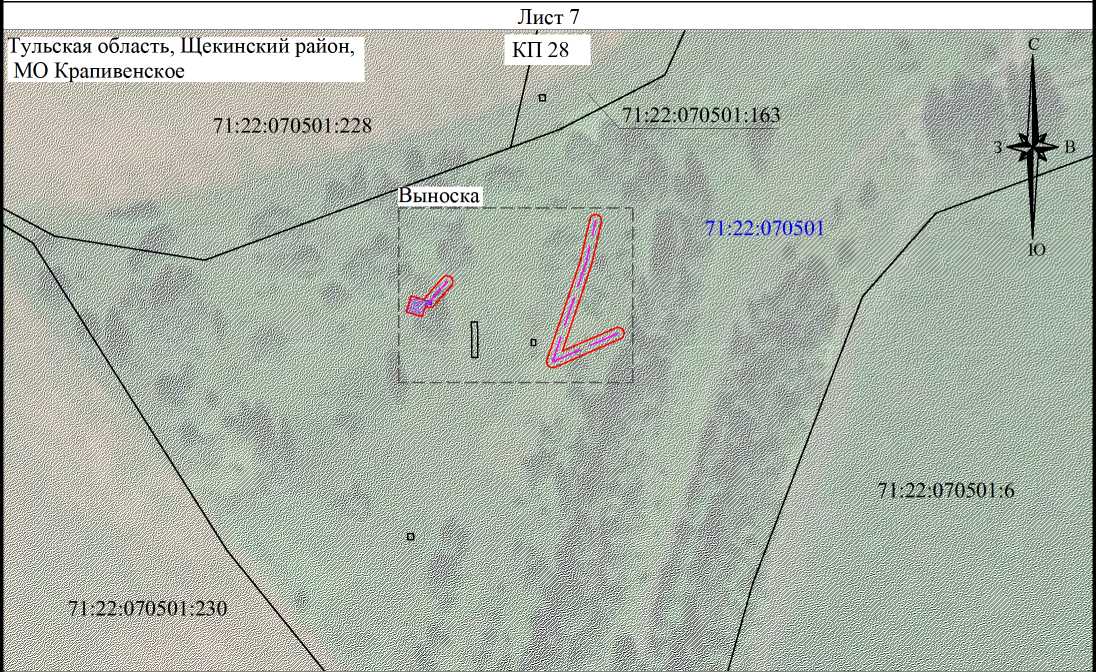 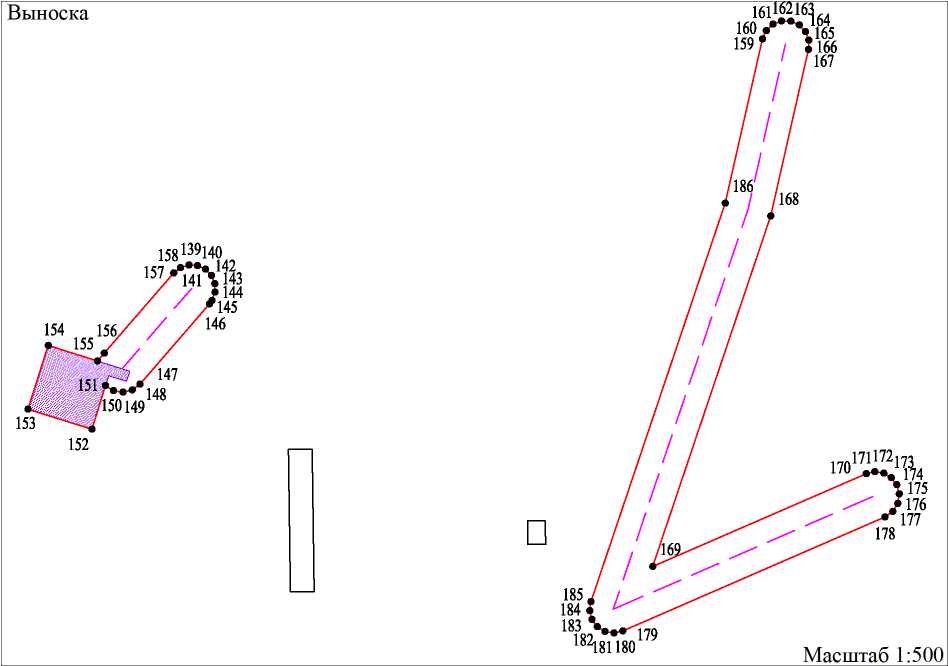 проектная граница публичного сервитута;обозначение характерных точек границы публичного сервитута;обозначение и граница земельного участка согласно сведениям ЕГРН;обозначение кадастрового квартала согласно сведениям ЕГРН;проектное местоположение волоконно-оптического кабеля;проектное местоположение антенно-мачтового сооруженияУсловные обозначения: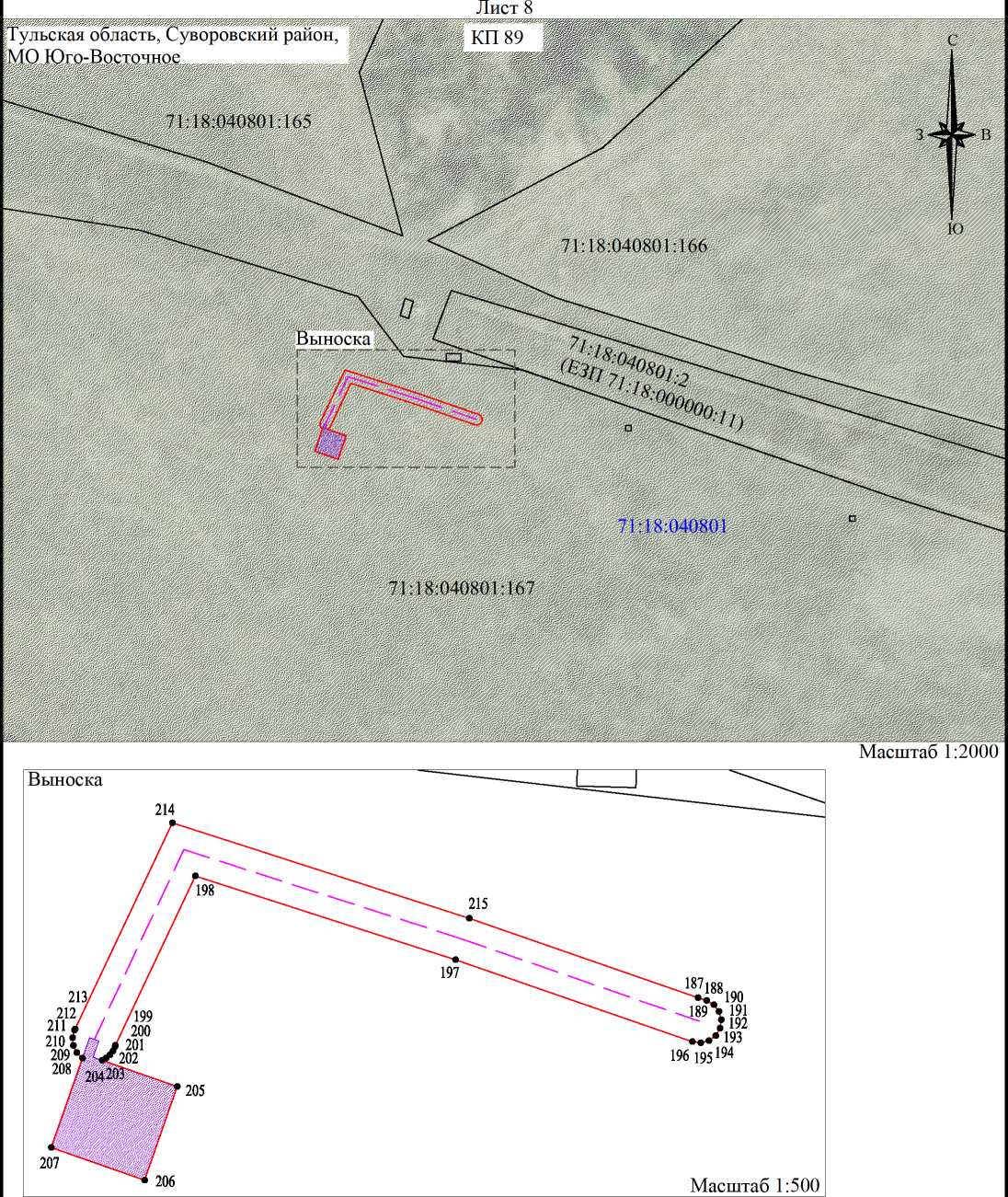 проектная граница публичного сервитута;обозначение характерных точек границы публичного сервитута;обозначение и граница земельного участка согласно сведениям ЕГРН;обозначение кадастрового квартала согласно сведениям ЕГРН;проектное местоположение волоконно-оптического кабеля;проектное местоположение антенно-мачтового сооруженияАКЦИОНЕРНОЕ ОБЩЕСТВО «СВЯЗЬ ОБЪЕКТОВ ТРАНСПОРТА И ДОБЫЧИ НЕФТИ» ул. Намёткина, д. 12, стр. 1, г. Москва, Россия, 117420; Телефон: (495) 950-8070; Факс: (495) 950-8075; Телекс: 911560 Bolid RU;Телетайп: 611321 Лазер; E-mail: stn-info@stn.transneft.ru; ОКПО: 00140058; ОГРН: 1027739420961; ИНН/КПП: 7723011906/997650001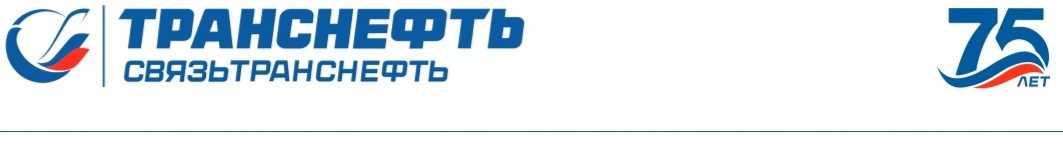 17.04.2024	№ СТН-01-53-03/4921На №	отХодатайство об установлении публичного сервитутаМинистру цифрового развития, связи и массовых коммуникаций Российской ФедерацииШадаеву М.И.Исполнитель:Э.С. Усеинова тел. 6 (553) 53-38пределами границ таких охранных зон.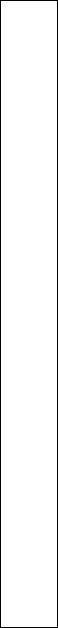 2) обоснование невозможности размещения инженерного сооружения на земельных участках общего пользования или в границах земель общего пользования, территории общего пользования, на землях и (или) земельном участке, находящихся в государственной или муниципальной собственности и не предоставленных гражданам или юридическим лицам.Сооружение связи АО «Связьтранснефть»: «Система подвижной радиосвязи на участке ПКУ 19 - ПКУ 52. Строительство» является неотъемлемой частью нефтепродуктопровода «Рязань-Тула-Орел» и предназначен радиосвязи вдоль трассы магистральных трубопроводов. размещение сооружения связи с учетом минимально магистрального нефтепродуктопровода «Рязань-Тула-Орел» и инфраструктуре трубопроводов, в том числе, к их действующим пунктам управления.Учитывая сложившиеся географическое расположение линейной части и пунктов управления магистрального нефтепродуктопровода «Рязань-Тула-Орел» (в том числе, на землях и земельных участках, находящихся на праве собственности физическим и юридическим лицам), а также технологические ограничения в размещении объектов сооружения связи системы подвижной радиосвязи подвижной земельных территории государственной или муниципальной собственности и не предоставленных гражданам или юридическим лицам, не представляется возможным.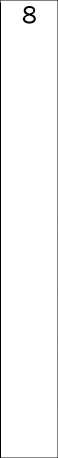 Сведения о правообладателе инженерного сооружения, которое переносится в связи с изъятием земельного участка для государственных или муниципальных нужд, а также о правообладателе инженерного сооружения, являющегося линейным объектом, реконструкция, капитальный ремонт которого (реконструкция, капитальный ремонт участков (частей) которого) осуществляются в связи с планируемым строительством, реконструкцией, капитальным ремонтом объектов капитального строительства, в случае, если заявитель не является правообладателем указанного инженерного сооружения (в данном случае указываются сведения в объеме, предусмотренном строкой 2 настоящей формы) (заполняется в случае, если ходатайство об установлении публичного сервитута подается с целью установления публичного сервитута в целях реконструкции инженерного сооружения, являющегося линейным объектом, реконструкции его участка (части), которое переносится в связи с изъятием такого земельного участка для государственных или муниципальных нужд, а также если ходатайство об установлении публичного сервитута подается с целью установления публичного сервитута в целях реконструкции, капитального ремонта инженерного сооружения, являющегося линейным объектом, реконструкции, капитального ремонта его участков (частей): не требуется к заполнению Кадастровые номера земельных участков (при их наличии), в отношении которых подано ходатайство об установлении публичного сервитута, адреса или иное описание местоположения таких земельных участков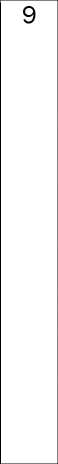 ДОКУМЕНТ ПОДПИСАН ЭЛЕКТРОННОЙ ПОДПИСЬЮВладелец:	Маринов Денис РафанлешчСерии*» НЕ 7	02 ЭЁ4Б0А0С aEeCISEBS4430FF55SEFCa 72-Период дрйстеня: : 30.03.2023 ГО 25.CL.2C36Список рассылкиГ рафическое описание местоположения границ публичного сервитутаПубличный сервитут для использования земель и земельных участков в целях строительства, эксплуатации линий и сооружений связи для размещения объекта федерального значения: «Система подвижной радиосвязи на участке ПКУ 19 - ПКУ 52. Строительство».Г рафическое описание местоположения границ публичного сервитутаПубличный сервитут для использования земель и земельных участков в целях строительства, эксплуатации линий и сооружений связи для размещения объекта федерального значения: «Система подвижной радиосвязи на участке ПКУ 19 - ПКУ 52. Строительство».Г рафическое описание местоположения границ публичного сервитутаПубличный сервитут для использования земель и земельных участков в целях строительства, эксплуатации линий и сооружений связи для размещения объекта федерального значения: «Система подвижной радиосвязи на участке ПКУ 19 - ПКУ 52. Строительство».(наименование объекта, местоположение границ которого описано (далее - объект))(наименование объекта, местоположение границ которого описано (далее - объект))(наименование объекта, местоположение границ которого описано (далее - объект))Раздел 1Раздел 1Раздел 1Сведения об объектеСведения об объектеСведения об объекте№ п/пХарактеристики объектаОписание характеристик1231.Местоположение объектаТульская область, Веневский район, Киреевский район, Плавский район, Чернский район, Щекинский район, Суворовский район2.Площадь объекта +/- величина погрешности определения площади (Р +/- Дельта Р)3293 +/- 20 м23.Иные характеристики объектаПубличный сервитут для использования земель и земельных участков в целях строительства, эксплуатации линий и сооружений связи для размещения объекта федерального значения: «Система подвижной радиосвязи на участке ПКУ 19 - ПКУ 52. Строительство».Срок установления публичного сервитута: 25 лет.Обладатель публичного сервитута: Акционерное общество "Связь объектов транспорта и добычи нефти", ИНН 7723011906, ОГРН 1027739420961, почтовый адрес: 117420, Россия, г.Москва, ул. Намёткина, д. 12, стр.1.Адрес электронной почты: stn- info@stn.transneft.ruСведения о местоположении границ объектаСведения о местоположении границ объектаСведения о местоположении границ объектаСведения о местоположении границ объектаСведения о местоположении границ объектаСведения о местоположении границ объекта1. Система координат МСК-71.11. Система координат МСК-71.11. Система координат МСК-71.11. Система координат МСК-71.11. Система координат МСК-71.11. Система координат МСК-71.12. Сведения о характерных точках границ объекта2. Сведения о характерных точках границ объекта2. Сведения о характерных точках границ объекта2. Сведения о характерных точках границ объекта2. Сведения о характерных точках границ объекта2. Сведения о характерных точках границ объектаОбозначение характерных точек границКоординаты, мКоординаты, мМетод определения координат характерной точкиСредняя квадратическая погрешность положения характерной точки (М1;), мОписание обозначения точки на местности (при наличии)Обозначение характерных точек границXYМетод определения координат характерной точкиСредняя квадратическая погрешность положения характерной точки (М1;), мОписание обозначения точки на местности (при наличии)1234561756511.89281396.65Аналитический метод0.10-2756526.31281446.35Аналитический метод0.10-3756526.37281447.12Аналитический метод0.10-4756526.13281447.85Аналитический метод0.10-5756525.63281448.44Аналитический метод0.10-6756524.94281448.80Аналитический метод0.10-7756524.17281448.86Аналитический метод0.10-8756523.43281448.63Аналитический метод0.10-9756522.84281448.14Аналитический метод0.10-10756522.47281447.46Аналитический метод0.10-11756509.03281401.17Аналитический метод0.10-12756499.96281402.65Аналитический метод0.10-13756499.24281402.63Аналитический метод0.10-14756498.57281402.37Аналитический метод0.10-15756498.04281401.88Аналитический метод0.10-16756497.72281401.23Аналитический метод0.10-17756497.65281400.51Аналитический метод0.10-18756494.04281401.75Аналитический метод0.10-19756492.20281396.41Аналитический метод0.10-20756497.54281394.57Аналитический метод0.10-21756498.98281398.75Аналитический метод0.10-1756511.89281396.65Аналитический метод0.10-2. Сведения о характерных точках границ объекта2. Сведения о характерных точках границ объекта2. Сведения о характерных точках границ объекта2. Сведения о характерных точках границ объекта2. Сведения о характерных точках границ объекта2. Сведения о характерных точках границ объектаОбозначение характерных точек границКоординаты, мКоординаты, мМетод определения координат характерной точкиСредняя квадратическая погрешность положения характерной точки (МО, мОписание обозначения точки на местности (при наличии)Обозначение характерных точек границXYМетод определения координат характерной точкиСредняя квадратическая погрешность положения характерной точки (МО, мОписание обозначения точки на местности (при наличии)12345622752419.30297746.24Аналитический метод0.10-23752417.63297751.64Аналитический метод0.10-24752414.15297750.57Аналитический метод0.10-25752413.79297751.23Аналитический метод0.10-26752413.21297751.72Аналитический метод0.10-27752412.49297751.96Аналитический метод0.10-28752394.08297754.37Аналитический метод0.10-29752392.22297753.78Аналитический метод0.10-30752391.54297753.40Аналитический метод0.10-31752391.05297752.79Аналитический метод0.10-32752390.84297752.04Аналитический метод0.10-33752390.92297751.27Аналитический метод0.10-34752391.30297750.58Аналитический метод0.10-35752391.91297750.10Аналитический метод0.10-36752392.66297749.88Аналитический метод0.10-37752393.43297749.97Аналитический метод0.10-38752394.44297750.29Аналитический метод0.10-39752411.97297747.99Аналитический метод0.10-40752412.82297748.07Аналитический метод0.10-41752413.89297744.58Аналитический метод0.10-22752419.30297746.24Аналитический метод0.10-42735630.04285596.62Аналитический метод0.10-43735630.66285597.09Аналитический метод0.10-44735631.06285597.76Аналитический метод0.10-45735631.17285598.53Аналитический метод0.10-2. Сведения о характерных точках границ объекта2. Сведения о характерных точках границ объекта2. Сведения о характерных точках границ объекта2. Сведения о характерных точках границ объекта2. Сведения о характерных точках границ объекта2. Сведения о характерных точках границ объектаОбозначение характерных точек границКоординаты, мКоординаты, мМетод определения координат характерной точкиСредняя квадратическая погрешность положения характерной точки (МО, мОписание обозначения точки на местности (при наличии)Обозначение характерных точек границXYМетод определения координат характерной точкиСредняя квадратическая погрешность положения характерной точки (МО, мОписание обозначения точки на местности (при наличии)12345646735630.97285599.29Аналитический метод0.10-47735630.50285599.91Аналитический метод0.10-48735629.83285600.31Аналитический метод0.10-49735629.06285600.42Аналитический метод0.10-50735628.30285600.22Аналитический метод0.10-51735417.76285499.07Аналитический метод0.10-52735417.80285492.84Аналитический метод0.10-53735417.94285492.12Аналитический метод0.10-54735418.35285491.48Аналитический метод0.10-55735418.96285491.04Аналитический метод0.10-56735418.61285490.29Аналитический метод0.10-57735423.73285487.91Аналитический метод0.10-58735426.11285493.03Аналитический метод0.10-59735421.79285495.04Аналитический метод0.10-60735421.78285496.56Аналитический метод0.10-42735630.04285596.62Аналитический метод0.10-61713448.83269408.03Аналитический метод0.10-62713468.95269420.14Аналитический метод0.10-63713479.38269442.71Аналитический метод0.10-64713479.56269443.47Аналитический метод0.10-65713479.44269444.24Аналитический метод0.10-66713479.03269444.90Аналитический метод0.10-67713478.40269445.36Аналитический метод0.10-68713477.64269445.55Аналитический метод0.10-69713476.87269445.42Аналитический метод0.10-2. Сведения о характерных точках границ объекта2. Сведения о характерных точках границ объекта2. Сведения о характерных точках границ объекта2. Сведения о характерных точках границ объекта2. Сведения о характерных точках границ объекта2. Сведения о характерных точках границ объектаОбозначение характерных точек границКоординаты, мКоординаты, мМетод определения координат характерной точкиСредняя квадратическая погрешность положения характерной точки (МО, мОписание обозначения точки на местности (при наличии)Обозначение характерных точек границXYМетод определения координат характерной точкиСредняя квадратическая погрешность положения характерной точки (МО, мОписание обозначения точки на местности (при наличии)12345670713476.21269445.02Аналитический метод0.10-71713475.75269444.39Аналитический метод0.10-72713465.84269422.94Аналитический метод0.10-73713446.73269411.43Аналитический метод0.10-61713448.83269408.03Аналитический метод0.10-74713148.97269892.54Аналитический метод0.10-75713149.33269893.23Аналитический метод0.10-76713164.89269948.17Аналитический метод0.10-77713164.96269948.70Аналитический метод0.10-78713169.94269948.65Аналитический метод0.10-79713170.00269954.63Аналитический метод0.10-80713164.02269954.69Аналитический метод0.10-81713164.00269952.98Аналитический метод0.10-82713163.98269950.44Аналитический метод0.10-83713163.29269950.69Аналитический метод0.10-84713162.57269950.68Аналитический метод0.10-85713161.90269950.41Аналитический метод0.10-86713161.36269949.92Аналитический метод0.10-87713161.04269949.26Аналитический метод0.10-88713145.48269894.32Аналитический метод0.10-89713145.42269893.55Аналитический метод0.10-90713145.66269892.80Аналитический метод0.10-91713146.16269892.21Аналитический метод0.10-92713146.86269891.85Аналитический метод0.10-93713147.64269891.79Аналитический метод0.10-2. Сведения о характерных точках границ объекта2. Сведения о характерных точках границ объекта2. Сведения о характерных точках границ объекта2. Сведения о характерных точках границ объекта2. Сведения о характерных точках границ объекта2. Сведения о характерных точках границ объектаОбозначение характерных точек границКоординаты, мКоординаты, мМетод определения координат характерной точкиСредняя квадратическая погрешность положения характерной точки (МО, мОписание обозначения точки на местности (при наличии)Обозначение характерных точек границXYМетод определения координат характерной точкиСредняя квадратическая погрешность положения характерной точки (МО, мОписание обозначения точки на местности (при наличии)12345694713148.38269892.03Аналитический метод0.10-74713148.97269892.54Аналитический метод0.10-95687361.21241361.41Аналитический метод0.10-96687361.96241361.63Аналитический метод0.10-97687362.57241362.12Аналитический метод0.10-98687362.95241362.80Аналитический метод0.10-99687363.03241363.58Аналитический метод0.10-100687362.81241364.33Аналитический метод0.10-101687362.32241364.94Аналитический метод0.10-102687361.64241365.31Аналитический метод0.10-103687360.86241365.40Аналитический метод0.10-104687355.11241364.89Аналитический метод0.10-105687353.26241384.62Аналитический метод0.10-106687283.82241401.18Аналитический метод0.10-107687283.35241401.24Аналитический метод0.10-108687282.89241401.18Аналитический метод0.10-109687282.44241401.01Аналитический метод0.10-110687282.05241400.75Аналитический метод0.10-111687283.79241408.84Аналитический метод0.10-112687274.12241410.93Аналитический метод0.10-113687272.03241401.25Аналитический метод0.10-114687281.36241399.23Аналитический метод0.10-115687281.47241398.58Аналитический метод0.10-116687281.79241398.00Аналитический метод0.10-117687282.28241397.55Аналитический метод0.10-2. Сведения о характерных точках границ объекта2. Сведения о характерных точках границ объекта2. Сведения о характерных точках границ объекта2. Сведения о характерных точках границ объекта2. Сведения о характерных точках границ объекта2. Сведения о характерных точках границ объектаОбозначение характерных точек границКоординаты, мКоординаты, мМетод определения координат характерной точкиСредняя квадратическая погрешность положения характерной точки (МО, мОписание обозначения точки на местности (при наличии)Обозначение характерных точек границXYМетод определения координат характерной точкиСредняя квадратическая погрешность положения характерной точки (МО, мОписание обозначения точки на местности (при наличии)123456118687282.90241397.29Аналитический метод0.10-119687349.54241381.39Аналитический метод0.10-120687351.50241360.56Аналитический метод0.10-95687361.21241361.41Аналитический метод0.10-121663872.09224473.23Аналитический метод0.10-122663879.43224478.52Аналитический метод0.10-123663874.13224485.86Аналитический метод0.10-124663868.41224481.74Аналитический метод0.10-125663856.44224498.33Аналитический метод0.10-126663855.84224498.88Аналитический метод0.10-127663855.08224499.14Аналитический метод0.10-128663854.28224499.09Аналитический метод0.10-129663853.56224498.72Аналитический метод0.10-130663853.07224498.14Аналитический метод0.10-131663852.83224497.43Аналитический метод0.10-132663852.88224496.67Аналитический метод0.10-133663853.19224495.99Аналитический метод0.10-134663865.17224479.40Аналитический метод0.10-135663865.74224478.86Аналитический метод0.10-136663866.47224478.59Аналитический метод0.10-137663867.25224478.62Аналитический метод0.10-138663867.96224478.94Аналитический метод0.10-121663872.09224473.23Аналитический метод0.10-139704608.16229092.91Аналитический метод0.10-140704608.11229093.65Аналитический метод0.10-2. Сведения о характерных точках границ объекта2. Сведения о характерных точках границ объекта2. Сведения о характерных точках границ объекта2. Сведения о характерных точках границ объекта2. Сведения о характерных точках границ объекта2. Сведения о характерных точках границ объектаОбозначение характерных точек границКоординаты, мКоординаты, мМетод определения координат характерной точкиСредняя квадратическая погрешность положения характерной точки (МО, мОписание обозначения точки на местности (при наличии)Обозначение характерных точек границXYМетод определения координат характерной точкиСредняя квадратическая погрешность положения характерной точки (МО, мОписание обозначения точки на местности (при наличии)123456141704607.80229094.31Аналитический метод0.10-142704607.27229094.82Аналитический метод0.10-143704606.59229095.10Аналитический метод0.10-144704605.85229095.12Аналитический метод0.10-145704605.16229094.87Аналитический метод0.10-146704604.87229094.66Аналитический метод0.10-147704598.08229088.77Аналитический метод0.10-148704597.58229088.12Аналитический метод0.10-149704597.39229087.34Аналитический метод0.10-150704597.52229086.54Аналитический метод0.10-151704597.96229085.86Аналитический метод0.10-152704594.27229084.70Аналитический метод0.10-153704595.96229079.30Аналитический метод0.10-154704601.35229081.00Аналитический метод0.10-155704600.04229085.17Аналитический метод0.10-156704600.70229085.74Аналитический метод0.10-157704607.49229091.63Аналитический метод0.10-158704607.94229092.21Аналитический метод0.10-139704608.16229092.91Аналитический метод0.10-159704627.29229141.47Аналитический метод0.10-160704628.00229141.79Аналитический метод0.10-161704628.54229142.36Аналитический метод0.10-162704628.82229143.09Аналитический метод0.10-163704628.80229143.87Аналитический метод0.10-164704628.48229144.58Аналитический метод0.10-2. Сведения о характерных точках границ объекта2. Сведения о характерных точках границ объекта2. Сведения о характерных точках границ объекта2. Сведения о характерных точках границ объекта2. Сведения о характерных точках границ объекта2. Сведения о характерных точках границ объектаОбозначение характерных точек границКоординаты, мКоординаты, мМетод определения координат характерной точкиСредняя квадратическая погрешность положения характерной точки (МО, мОписание обозначения точки на местности (при наличии)Обозначение характерных точек границXYМетод определения координат характерной точкиСредняя квадратическая погрешность положения характерной точки (МО, мОписание обозначения точки на местности (при наличии)123456165704627.92229145.12Аналитический метод0.10-166704627.19229145.40Аналитический метод0.10-167704626.41229145.37Аналитический метод0.10-168704612.31229142.18Аналитический метод0.10-169704582.65229132.18Аналитический метод0.10-170704590.50229150.25Аналитический метод0.10-171704590.67229150.98Аналитический метод0.10-172704590.55229151.73Аналитический метод0.10-173704590.16229152.38Аналитический метод0.10-174704589.56229152.83Аналитический метод0.10-175704588.78229153.04Аналитический метод0.10-176704587.98229152.92Аналитический метод0.10-177704587.30229152.50Аналитический метод0.10-178704586.83229151.84Аналитический метод0.10-179704577.19229129.64Аналитический метод0.10-180704577.02229128.90Аналитический метод0.10-181704577.15229128.14Аналитический метод0.10-182704577.55229127.49Аналитический метод0.10-183704578.16229127.04Аналитический метод0.10-184704578.90229126.85Аналитический метод0.10-185704579.66229126.95Аналитический метод0.10-186704613.39229138.32Аналитический метод0.10-159704627.29229141.47Аналитический метод0.10-187744776.90193576.89Аналитический метод0.10-188744776.63193577.68Аналитический метод0.10-2. Сведения о характерных точках границ объекта2. Сведения о характерных точках границ объекта2. Сведения о характерных точках границ объекта2. Сведения о характерных точках границ объекта2. Сведения о характерных точках границ объекта2. Сведения о характерных точках границ объектаОбозначение характерных точек границКоординаты, мКоординаты, мМетод определения координат характерной точкиСредняя квадратическая погрешность положения характерной точки (МО, мОписание обозначения точки на местности (при наличии)Обозначение характерных точек границXYМетод определения координат характерной точкиСредняя квадратическая погрешность положения характерной точки (МО, мОписание обозначения точки на местности (при наличии)123456189744776.23193578.35Аналитический метод0.10-190744775.61193578.82Аналитический метод0.10-191744774.86193579.02Аналитический метод0.10-192744774.08193578.91Аналитический метод0.10-193744773.41193578.52Аналитический метод0.10-194744772.94193577.90Аналитический метод0.10-195744772.74193577.14Аналитический метод0.10-196744772.85193576.37Аналитический метод0.10-197744780.39193554.57Аналитический метод0.10-198744788.08193530.64Аналитический метод0.10-199744772.52193523.29Аналитический метод0.10-200744772.37193523.24Аналитический метод0.10-201744771.97193523.05Аналитический метод0.10-202744771.62193522.78Аналитический метод0.10-203744771.34193522.44Аналитический метод0.10-204744771.14193522.05Аналитический метод0.10-205744768.73193528.97Аналитический метод0.10-206744760.12193525.98Аналитический метод0.10-207744763.11193517.39Аналитический метод0.10-208744771.34193520.25Аналитический метод0.10-209744771.84193519.73Аналитический метод0.10-210744772.50193519.41Аналитический метод0.10-211744773.22193519.34Аналитический метод0.10-212744773.91193519.52Аналитический метод0.10-213744774.02193519.57Аналитический метод0.10-2. Сведения о характерных точках границ объекта2. Сведения о характерных точках границ объекта2. Сведения о характерных точках границ объекта2. Сведения о характерных точках границ объекта2. Сведения о характерных точках границ объекта2. Сведения о характерных точках границ объектаОбозначение характерных точек границКоординаты, мКоординаты, мМетод определения координат характерной точкиСредняя квадратическая погрешность положения характерной точки (М1;), мОписание обозначения точки на местности (при наличии)Обозначение характерных точек границXYМетод определения координат характерной точкиСредняя квадратическая погрешность положения характерной точки (М1;), мОписание обозначения точки на местности (при наличии)123456214744792.96193528.52Аналитический метод0.10-215744784.18193555.84Аналитический метод0.10-187744776.90193576.89Аналитический метод0.10-3. Сведения о характерных точках части (частей) границы объекта3. Сведения о характерных точках части (частей) границы объекта3. Сведения о характерных точках части (частей) границы объекта3. Сведения о характерных точках части (частей) границы объекта3. Сведения о характерных точках части (частей) границы объекта3. Сведения о характерных точках части (частей) границы объектаОбозначение характерных точек части границыКоординаты, мКоординаты, мМетод определения координат характерной точкиСредняя квадратическая погрешность положения характерной точки (М1;), мОписание обозначения точки на местности (при наличии)Обозначение характерных точек части границыXYМетод определения координат характерной точкиСредняя квадратическая погрешность положения характерной точки (М1;), мОписание обозначения точки на местности (при наличии)123456------Сведения о местоположении измененных (уточненных) границ объектаСведения о местоположении измененных (уточненных) границ объектаСведения о местоположении измененных (уточненных) границ объектаСведения о местоположении измененных (уточненных) границ объектаСведения о местоположении измененных (уточненных) границ объектаСведения о местоположении измененных (уточненных) границ объектаСведения о местоположении измененных (уточненных) границ объектаСведения о местоположении измененных (уточненных) границ объекта1. Система координат -1. Система координат -1. Система координат -1. Система координат -1. Система координат -1. Система координат -1. Система координат -1. Система координат -2. Сведения о характерных точках границ объекта2. Сведения о характерных точках границ объекта2. Сведения о характерных точках границ объекта2. Сведения о характерных точках границ объекта2. Сведения о характерных точках границ объекта2. Сведения о характерных точках границ объекта2. Сведения о характерных точках границ объекта2. Сведения о характерных точках границ объектаОбозначение характерных точек границСуществующие координаты, мСуществующие координаты, мИзмененные (уточненные) координаты, мИзмененные (уточненные) координаты, мМетод определения координат характерной точкиСредняя квадратическая погрешность положения характерной точки (М1), мОписание обозначения точки на местности (при наличии)Обозначение характерных точек границXYXYМетод определения координат характерной точкиСредняя квадратическая погрешность положения характерной точки (М1), мОписание обозначения точки на местности (при наличии)12345678-------3. Сведения о характерных точках части (частей) границы объекта3. Сведения о характерных точках части (частей) границы объекта3. Сведения о характерных точках части (частей) границы объекта3. Сведения о характерных точках части (частей) границы объекта3. Сведения о характерных точках части (частей) границы объекта3. Сведения о характерных точках части (частей) границы объекта3. Сведения о характерных точках части (частей) границы объекта3. Сведения о характерных точках части (частей) границы объектаОбозначение характерных точек части границыСуществующие координаты, мСуществующие координаты, мИзмененные (уточненные) координаты, мИзмененные (уточненные) координаты, мМетод определения координат характерной точкиСредняя квадратическая погрешность положения характерной точки (М1), мОписание обозначения точки на местности (при наличии)Обозначение характерных точек части границыXYXYМетод определения координат характерной точкиСредняя квадратическая погрешность положения характерной точки (М1), мОписание обозначения точки на местности (при наличии)1234567	87	8-------Ходатайство об установлении публичного сервитутаХодатайство об установлении публичного сервитута1Министерство цифрового развития, связи и массовых коммуникаций Российской Федерации (наименование органа, принимающего решение об установлении публичного сервитута)Министерство цифрового развития, связи и массовых коммуникаций Российской Федерации (наименование органа, принимающего решение об установлении публичного сервитута)2Сведения о лице, представившем ходатайство об установлении публичного сервитута (далее - заявитель):Сведения о лице, представившем ходатайство об установлении публичного сервитута (далее - заявитель):2.1Полное наименованиеАкционерное общество«Связь объектов транспорта и добычи нефти»2.2Сокращенное наименование (при наличии)АО «Связьтранснефть»2.3Организационноправовая формаАкционерное общество2.4Почтовый адрес (индекс, субъект Российской Федерации, населенный пункт, улица, дом)117420, Россия, г. Москва, ул. Намёткина, д. 12, стр.12.5Адрес электронной почтыstn-info@stn.transneft.ru2.6ОГРН10277394209612.7ИНН77230119063Сведения о представителе заявителя:Сведения о представителе заявителя:3.1ФамилияМарданов3.1ИмяДенис3.1Отчество (при наличии)Рафаилевич3.2Адрес электронной почты(при наличии)stn-info@stn.transneft.ru3.3Телефон-3.4Наименование и реквизиты документа, подтверждаю щегоЗаместитель генерального директора по строительству, действующий на основании доверенности от 24.11.2023 № 284полномочия представителя заявителя4Прошу установить публичный сервитут в отношении земель и земельных участков в целях строительства, эксплуатации линий и сооружений связи в соответствии с положением пункта 1 ст.39.37 Земельного кодекса Российской Федерации от 25.10.2001 №136-ФЗ для размещения объекта федерального значения: «Система подвижной радиосвязи на участке ПКУ 19 - ПКУ 52. Строительство».Прошу установить публичный сервитут в отношении земель и земельных участков в целях строительства, эксплуатации линий и сооружений связи в соответствии с положением пункта 1 ст.39.37 Земельного кодекса Российской Федерации от 25.10.2001 №136-ФЗ для размещения объекта федерального значения: «Система подвижной радиосвязи на участке ПКУ 19 - ПКУ 52. Строительство».5Испрашиваемый срок публичного сервитута: 25 лет.Испрашиваемый срок публичного сервитута: 25 лет.6Срок, в течение которого использование земельного участка (его части) и (или) расположенного на нем объекта недвижимости в соответствии с их разрешенным использованием будет в соответствии с подпунктом 4 пункта 1 статьи 39.41 Земельного кодекса Российской Федерации невозможно или существенно затруднено в связи с осуществлением деятельности, для обеспечения которой устанавливается публичный сервитут (при возникновении таких обстоятельств): не более одного годаСрок, в течение которого использование земельного участка (его части) и (или) расположенного на нем объекта недвижимости в соответствии с их разрешенным использованием будет в соответствии с подпунктом 4 пункта 1 статьи 39.41 Земельного кодекса Российской Федерации невозможно или существенно затруднено в связи с осуществлением деятельности, для обеспечения которой устанавливается публичный сервитут (при возникновении таких обстоятельств): не более одного года7Обоснование необходимости установления публичного сервитута в соответствии с пунктом 2 статьи 39.41 Земельного кодекса Российской Федерации): не требуется.В соответствие с Распоряжением Правительства РФ от 09.02.2012 от №162-р «Об утверждении перечней видов объектов федерального значения, подлежащих отображению на схемах территориального планирования Российской Федерации» внесение информации о линиях и сооружениях связи в документы территориального планирования объектов федерального значения (схема территориального планирования Российской Федерации) не требуется.В соответствие с перечнем случаев, при которых для строительства, реконструкции линейного объекта не требуется подготовка документации по планировке территории, являющегося неотъемлемым приложением к Постановлению Правительства РФ от 12 ноября 2020 г. №1816 «Об утверждении перечня случаев, при которых для строительства, реконструкции линейного объекта не требуется подготовка документации по планировке территории, перечня случаев, при которых для строительства, реконструкции объекта капитального строительства не требуется получение разрешения на строительство, внесении изменений в перечень видов объектов, размещение которых может осуществляться на землях или земельных участках, находящихся в государственной или муниципальной собственности, без предоставления земельных участков и установления сервитутов, и о признании утратившими силу некоторых актов Правительства Российской Федерации», для размещения объекта федерального значения: «Система подвижной радиосвязи на участке ПКУ 19 - ПКУ 52. Строительство», не являющегося особо опасным и технически сложным объектом связи, подготовка документации по планировке территории не требуется.Обоснование необходимости установления публичного сервитута в соответствии с пунктом 3 статьи 39.41 Земельного кодекса Российской Федерации):1) расчеты и доводы, касающиеся наиболее целесообразного способа установления публичного сервитута, в том числе с учетом необходимости обеспечения безопасной эксплуатации инженерного сооружения, в целях размещения или капитального ремонта которого	подано ходатайство об установлении	публичного сервитута, обеспечениябезопасности населения, существующих зданий, сооружений.В соответствии с пунктом 6 статьи 39.41 Земельного кодекса Российской Федерации, если для размещения инженерных сооружений не требуется разработка документации по планировке территории, границы публичного сервитута, в том числе в целях, предусмотренных подпунктом 1 статьи 39.37 Земельного кодекса Российской Федерации, определяются в пределах, не превышающих размеров соответствующих охранных зон. При этом, границы публичного	сервитута	могут устанавливаться	в	пределах,	превышающих	размерысоответствующих охранных зон, в соответствии с расчетами, содержащимися в проектной документации линейного объекта, в случае, если размещение неотъемлемых технологических частей указанного линейного объекта на условиях публичного сервитута осуществляется заОбоснование необходимости установления публичного сервитута в соответствии с пунктом 2 статьи 39.41 Земельного кодекса Российской Федерации): не требуется.В соответствие с Распоряжением Правительства РФ от 09.02.2012 от №162-р «Об утверждении перечней видов объектов федерального значения, подлежащих отображению на схемах территориального планирования Российской Федерации» внесение информации о линиях и сооружениях связи в документы территориального планирования объектов федерального значения (схема территориального планирования Российской Федерации) не требуется.В соответствие с перечнем случаев, при которых для строительства, реконструкции линейного объекта не требуется подготовка документации по планировке территории, являющегося неотъемлемым приложением к Постановлению Правительства РФ от 12 ноября 2020 г. №1816 «Об утверждении перечня случаев, при которых для строительства, реконструкции линейного объекта не требуется подготовка документации по планировке территории, перечня случаев, при которых для строительства, реконструкции объекта капитального строительства не требуется получение разрешения на строительство, внесении изменений в перечень видов объектов, размещение которых может осуществляться на землях или земельных участках, находящихся в государственной или муниципальной собственности, без предоставления земельных участков и установления сервитутов, и о признании утратившими силу некоторых актов Правительства Российской Федерации», для размещения объекта федерального значения: «Система подвижной радиосвязи на участке ПКУ 19 - ПКУ 52. Строительство», не являющегося особо опасным и технически сложным объектом связи, подготовка документации по планировке территории не требуется.Обоснование необходимости установления публичного сервитута в соответствии с пунктом 3 статьи 39.41 Земельного кодекса Российской Федерации):1) расчеты и доводы, касающиеся наиболее целесообразного способа установления публичного сервитута, в том числе с учетом необходимости обеспечения безопасной эксплуатации инженерного сооружения, в целях размещения или капитального ремонта которого	подано ходатайство об установлении	публичного сервитута, обеспечениябезопасности населения, существующих зданий, сооружений.В соответствии с пунктом 6 статьи 39.41 Земельного кодекса Российской Федерации, если для размещения инженерных сооружений не требуется разработка документации по планировке территории, границы публичного сервитута, в том числе в целях, предусмотренных подпунктом 1 статьи 39.37 Земельного кодекса Российской Федерации, определяются в пределах, не превышающих размеров соответствующих охранных зон. При этом, границы публичного	сервитута	могут устанавливаться	в	пределах,	превышающих	размерысоответствующих охранных зон, в соответствии с расчетами, содержащимися в проектной документации линейного объекта, в случае, если размещение неотъемлемых технологических частей указанного линейного объекта на условиях публичного сервитута осуществляется за71:17:060101:296Тульская область, Плавский район, МО Камынинское71:17:060101:249обл. Тульская, р-н Плавский, МО Камынинское, х-во на расстоянии 100 м от юго-восточной окраины г. Плавска71:21:020501:152 (единое землепользование 71:21:000000:218)Тульская область, р-н Чернский, МО Поповское71:22:070501Тульская область, Щекинский район, муниципальное образование Крапивенское71:18:040801:167обл. Тульская, р-н Суворовский, в границах СПК "Черепеть"10Право, на котором инженерное сооружение принадлежит заявителю (если подано ходатайство об установлении публичного сервитута для реконструкции, капитального ремонта или эксплуатации указанного инженерного сооружения, реконструкции или капитального ремонта участка (части) инженерного сооружения, являющегося линейным объектом): —Право, на котором инженерное сооружение принадлежит заявителю (если подано ходатайство об установлении публичного сервитута для реконструкции, капитального ремонта или эксплуатации указанного инженерного сооружения, реконструкции или капитального ремонта участка (части) инженерного сооружения, являющегося линейным объектом): —Право, на котором инженерное сооружение принадлежит заявителю (если подано ходатайство об установлении публичного сервитута для реконструкции, капитального ремонта или эксплуатации указанного инженерного сооружения, реконструкции или капитального ремонта участка (части) инженерного сооружения, являющегося линейным объектом): —11Сведения о способах представления результатов рассмотрения ходатайства:Сведения о способах представления результатов рассмотрения ходатайства:Сведения о способах представления результатов рассмотрения ходатайства:11в виде электронного документа, который направляется уполномоченным органом заявителю посредством электронной почтыв виде электронного документа, который направляется уполномоченным органом заявителю посредством электронной почтыда(да/нет)11в виде бумажного документа, который заявитель получает непосредственно при личном обращении или посредством почтового отправленияв виде бумажного документа, который заявитель получает непосредственно при личном обращении или посредством почтового отправленияда(да/нет)12Документы, прилагаемые к ходатайству:1. Графическое описание местоположения границ публичного сервитута и перечень координат характерных точек этих границ в системе координат, установленной для ведения Единого государственного реестра недвижимости:1.1 Схема расположения границ публичного сервитута в виде файла в формате PDF в полноцветном режиме с разрешением не менее 300 dpi в масштабе, обеспечивающем читаемость местоположения характерных точек.1.2 Графическое описание местоположения границ публичного сервитута, содержащего координаты характерных точек публичного сервитута, в виде файла в формате XML, созданного с использованием XML-схем, обеспечивающих считывание и контроль представленных данных.Документы, прилагаемые к ходатайству:1. Графическое описание местоположения границ публичного сервитута и перечень координат характерных точек этих границ в системе координат, установленной для ведения Единого государственного реестра недвижимости:1.1 Схема расположения границ публичного сервитута в виде файла в формате PDF в полноцветном режиме с разрешением не менее 300 dpi в масштабе, обеспечивающем читаемость местоположения характерных точек.1.2 Графическое описание местоположения границ публичного сервитута, содержащего координаты характерных точек публичного сервитута, в виде файла в формате XML, созданного с использованием XML-схем, обеспечивающих считывание и контроль представленных данных.Документы, прилагаемые к ходатайству:1. Графическое описание местоположения границ публичного сервитута и перечень координат характерных точек этих границ в системе координат, установленной для ведения Единого государственного реестра недвижимости:1.1 Схема расположения границ публичного сервитута в виде файла в формате PDF в полноцветном режиме с разрешением не менее 300 dpi в масштабе, обеспечивающем читаемость местоположения характерных точек.1.2 Графическое описание местоположения границ публичного сервитута, содержащего координаты характерных точек публичного сервитута, в виде файла в формате XML, созданного с использованием XML-схем, обеспечивающих считывание и контроль представленных данных.13Подтверждаю согласие на обработку персональных данных (сбор, систематизацию, накопление, хранение, уточнение (обновление, изменение), использование, распространение (в том числе передачу), обезличивание, блокирование, уничтожение персональных данных, а также иных действий, необходимых для обработки персональных данных в соответствии с законодательством Российской Федерации), в том числе в автоматизированном режимеПодтверждаю согласие на обработку персональных данных (сбор, систематизацию, накопление, хранение, уточнение (обновление, изменение), использование, распространение (в том числе передачу), обезличивание, блокирование, уничтожение персональных данных, а также иных действий, необходимых для обработки персональных данных в соответствии с законодательством Российской Федерации), в том числе в автоматизированном режимеПодтверждаю согласие на обработку персональных данных (сбор, систематизацию, накопление, хранение, уточнение (обновление, изменение), использование, распространение (в том числе передачу), обезличивание, блокирование, уничтожение персональных данных, а также иных действий, необходимых для обработки персональных данных в соответствии с законодательством Российской Федерации), в том числе в автоматизированном режиме14Подтверждаю, что сведения, указанные в настоящем ходатайстве, на дату представления ходатайства достоверны; документы (копии документов) и содержащиеся в них сведения соответствуют требованиям, установленным статьей 39.41 Земельного кодекса Российской ФедерацииПодтверждаю, что сведения, указанные в настоящем ходатайстве, на дату представления ходатайства достоверны; документы (копии документов) и содержащиеся в них сведения соответствуют требованиям, установленным статьей 39.41 Земельного кодекса Российской ФедерацииПодтверждаю, что сведения, указанные в настоящем ходатайстве, на дату представления ходатайства достоверны; документы (копии документов) и содержащиеся в них сведения соответствуют требованиям, установленным статьей 39.41 Земельного кодекса Российской Федерации№№ п/пНаименование получателяАдрес1.Администрация муниципального образования Камынинское Плавского района Тульской областиamo.kamyninskoe@tularegion.ru2.Администрация муниципального образования Веневский район Тульской областиased_mo_venev@tularegion.ru3.Администрация муниципального образования Чернский район Тульской областиased_mo_chern@tularegion.ru4.Администрация муниципального образования Суворовский район Тульской областиadm.suvorov@tularegion.ru5.Администрация муниципального образования Центральное Веневского района Тульской областиased_mo_tcentralnoe@tularegion.ru6.Администрация муниципального образования Шварцевское Киреевского района Тульской областиamo .shvartcevskiy@tularegion .ru7.Администрация муниципального образования Приупское Киреевского района Тульской областиamo.priupskoe@tularegion.ru8.Администрация муниципального образования Крапивенское Щекинского района Тульской областиmo.krapivna@tularegion .ru9.Администрация Киреевского района Тульской областиаmo .kireevsk@tularegion .ru10.Администрация Плавского района Тульской областиased_mo_plavsk@tularegion.ru11.Администрация Щекинского района Тульской областиased_mo_schekino@tularegion.ru12.Администрация муниципального образования Северное Чернского района Тульской областиmo_severnoe_chern@tularegion .ru